EMAITZEN TAULAK:OSASUN ETA ZAINTZA ZERBITZUAKMinbiziari buruzko baheketa-programak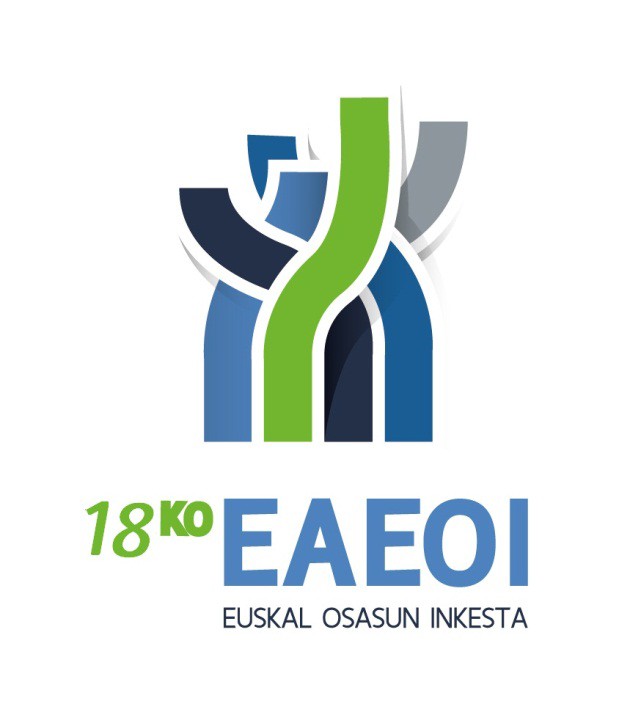 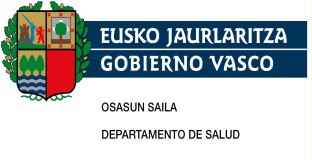 AURKIBIDE OROKORRA4. MINBIZIARI BURUZKO BAHEKETA-PROGRAMAKtaula: Emakumeen banaketa, azken zitologia baginala egin zieten dataren arabera, adina eta lurralde historikoa kontuan izanik………………………………………………………………………………….     5taula: Emakumeen banaketa, azken zitologia baginala egin zieten dataren arabera, adina eta klase soziala kontuan izanik……………    7taula: Emakumeen banaketa, azken zitologia baginala egin zieten dataren arabera adina eta ikasketa-maila kontuan izanik*……………………………………………………………………………….    10taula: Azken zitologia Osakidetzaren zentro batean egin dieten emakumeen prebalentzia (%), adina eta lurralde historikoa kontuan izan…………………………………………………………………………………….   12taula: Azken zitologia Osakidetzaren zentro batean egin dieten emakumeen prebalentzia(%), adina eta klase soziala kontuan izanik………………………………………………………………………………….   13taula: Azken zitologia Osakidetzaren zentro batean egin dieten emakumeen prebalentzia(%), adina eta ikasketa-maila kontuan izanik*……………………………………………………………………………….    14taula: Emakumeen banaketa, azken mamografia egin zieten dataren arabera, adina eta lurralde historikoa kontuan izanik……..15taula: Emakumeen banaketa, azken mamografia egin zieten dataren arabera, adina eta klase soziala kontuan izanik……………..17taula: Emakumeen banaketa, azken mamografia egin zieten dataren arabera adina eta ikasketa-maila kontuan izanik*……….   19taula: Emakumeen banaketa, azken mamografia agindu zien pertsonaren arabera, sexua, adina eta lurralde historikoa kontuan izanik………………………………………………………………………………….   22taula: Emakumeen banaketa, azken mamografia agindu zien pertsonaren arabera, sexua, adina eta klase soziala kontuan izanik………………………………………………………………………………….   24taula: Emakumeen banaketa, azken mamografia agindu zien pertsonaren arabera, sexua, adina eta ikasketa-maila kontuan izanik*……………………………………………………………………………….    26taula: Bularreko Minbizia Goiz Detektatzeko Programaren gutuna jaso duten 50 eta 69 urte arteko emakumeen prebalentzia (%), adina eta lurralde historikoa kontuan izan………………………………...28taula: Bularreko Minbizia Goiz Detektatzeko Programaren gutuna jaso duten 50 eta 69 urte arteko emakumeen prebalentzia(%), adina eta klase soziala kontuan izanik……………………………………...29taula: Bularreko Minbizia Goiz Detektatzeko Programaren gutuna jaso duten 50 eta 69 urte arteko emakumeen prebalentzia(%), adina eta ikasketa-maila kontuan izanik*……………………………….  30taula: Emakumeen banaketa, Bularreko Minbizia Goiz Detektatzeko programaren mamografia (50 eta 69 urte arteko emakumeak) egin zietenaren arabera, sexua, adina eta lurralde historikoa kontuan izanik………………………………………………………...31taula: Emakumeen banaketa, Bularreko Minbizia Goiz Detektatzeko programaren mamografia (50 eta 69 urte arteko emakumeak) egin zietenaren arabera, sexua, adina eta klase soziala kontuan izanik…………………………………………………………………….   32taula: Emakumeen banaketa, Bularreko Minbizia Goiz Detektatzeko programaren mamografia (50 eta 69 urte arteko emakumeak) egin zietenaren arabera, sexua, adina eta ikasketa- maila kontuan izanik*………………………………………………………….    34taula: Kolon eta Ondesteko Minbizia Bahetzeko Programaren gutuna jaso duten 50 eta 69 urte arteko pertsonen prebalentzia (%), sexua, adina eta lurralde historikoa kontuan izanik………….   35taula: Kolon eta Ondesteko Minbizia Bahetzeko Programaren gutuna jaso duten 50 eta 69 urte arteko pertsonen prebalentzia(%), sexua, adina eta klase soziala kontuan izanik………………………….   36taula: Kolon eta Ondesteko Minbizia Bahetzeko Programaren gutuna jaso duten 50 eta 69 urte arteko pertsonen prebalentzia (%), sexua, adina eta ikasketa-maila kontuan izanik……………….   37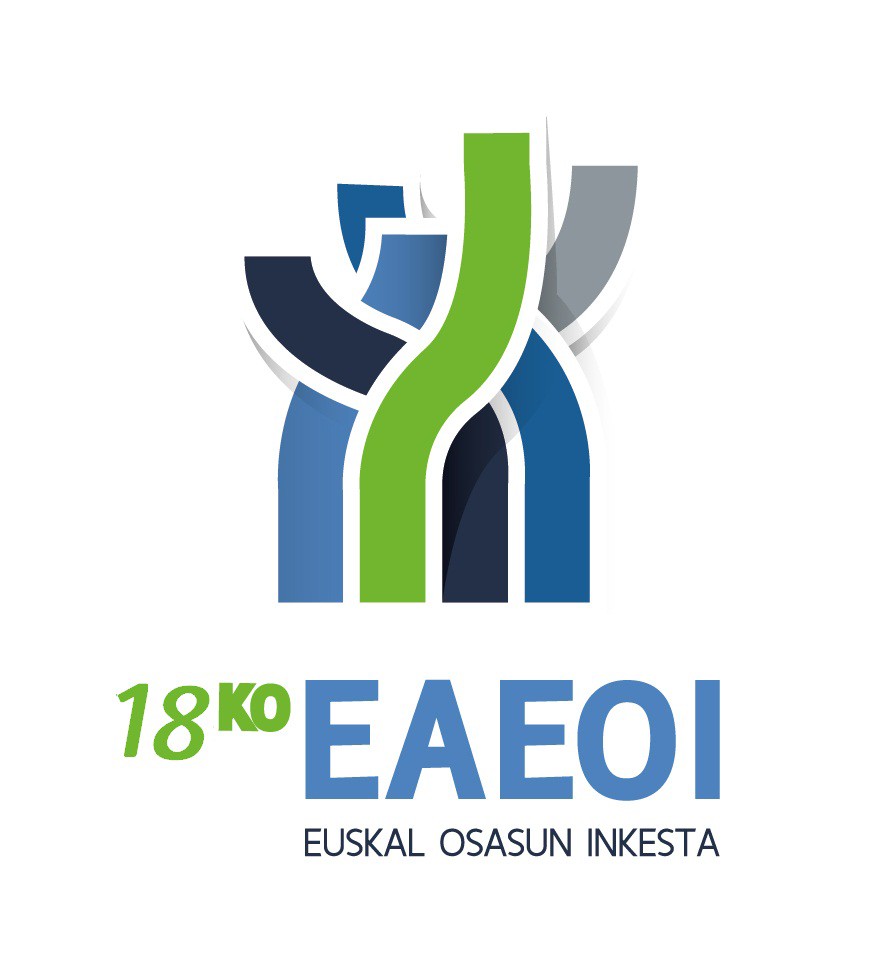 taula: Kolon eta Ondesteko Minbizia Bahetzeko Programak gonbidatuta eginkarietan ezkutatutako odola detektatzeko lagina eman duten pertsonen prebalentzia (%), sexua, adina eta lurralde historikoa kontuan izanik………………………………………………………..38taula: Kolon eta Ondesteko Minbizia Bahetzeko Programak gonbidatuta eginkarietan ezkutatutako odola detektatzeko lagina eman duten pertsonen prebalentzia(%), sexua, adina eta klase soziala kontuan izanik…………………………………………….…………….   39taula: Kolon eta Ondesteko Minbizia Bahetzeko Programak gonbidatuta eginkarietan ezkutatutako odola detektatzeko lagina eman duten pertsonen prebalentzia (%), sexua, adina eta ikasketa- maila kontuan izanik…………………………………………………………….   40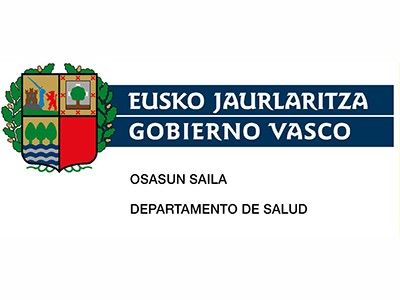 (continuación)(continuación)(continuación)(continuación)taula: Azken zitologia Osakidetzaren zentro batean egin dieten emakumeen prebalentzia (%), adina eta lurralde historikoa kontuan izaniktaula: Azken zitologia Osakidetzaren zentro batean egin dieten emakumeen prebalentzia (%),adina eta klase soziala kontuan izaniktaula: Azken zitologia Osakidetzaren zentro batean egin dieten emakumeen prebalentzia(%), adina eta ikasketa-maila kontuan izanik*(continuación)(continuación)(continuación)(continuación)>=70HirugarrenInoiz ere ezNOrain dela urtebete baino gutxiagoOrain dela urtebete edo gehiago, baina 2 urte baino gutxiago…Orain dela  2 urte edo gehiago, baina 3  urte baino gutxiago..…Orain dela 3 urte edo gehiago, baina 4 urte baino gutxiagoOrain dela 4 urte edo gehiago, baina 5 urte baino gutxiagoOrain dela bost urte bainogehiago  Guztirahezkuntza926	2.948	1.629	411	726	107	4.081	10.828%	8,6	27,2	15,0	3,8	6,7	1,0	37,7	100,0(continuación)Emakumeak eskatutaBaheketako programakOsakidetzako medikuren batekBeste batzuek (mediku pribatuak,enpresakoak)  Guztira(continuación)(continuación)Emakumeak eskatutaBaheketako programakOsakidetzako medikuren batekBeste batzuek (mediku pribatuak,enpresakoak)  Guztirataula: Bularreko Minbizia Goiz Detektatzeko Programaren gutuna jaso duten 50 eta 69 urte arteko emakumeen prebalentzia (%), adina eta lurralde historikoa kontuan izaniktaula: Bularreko Minbizia Goiz Detektatzeko Programaren gutuna jaso duten 50 eta 69 urte arteko emakumeen prebalentzia (%), adina eta klase soziala kontuan izaniktaula: Bularreko Minbizia Goiz Detektatzeko Programaren gutuna jaso duten 50 eta 69 urte arteko emakumeen prebalentzia(%), adina eta ikasketa-maila kontuan izanik*taula: Emakumeen banaketa, Bularreko Minbizia Goiz Detektatzeko programaren mamografia (50 eta 69 urte arteko emakumeak) egin zietenaren arabera, sexua, adina eta lurralde historikoa kontuanizanik(continuación)taula: Emakumeen banaketa, Bularreko Minbizia Goiz Detektatzeko programaren mamografia (50 eta 69 urte arteko emakumeak) egin zietenaren arabera, sexua, adina eta ikasketa-maila kontuanizanik*taula: Kolon eta Ondesteko Minbizia Bahetzeko Programaren gutuna jaso duten 50 eta 69 urte arteko pertsonen prebalentzia (%), sexua, adina eta lurralde historikoa kontuan izaniktaula: Kolon eta Ondesteko Minbizia Bahetzeko Programaren gutuna jaso duten 50 eta 69 urte arteko pertsonen prebalentzia (%), sexua, adina eta klase soziala kontuan izaniktaula: Kolon eta Ondesteko Minbizia Bahetzeko Programaren gutuna jaso duten 50 eta 69 urte arteko pertsonen prebalentzia (%), sexua, adina eta ikasketa-maila kontuan izanik*taula: Kolon eta Ondesteko Minbizia Bahetzeko Programak gonbidatuta eginkarietan ezkutatutako odola detektatzeko lagina eman duten pertsonen prebalentzia (%), sexua, adina etalurralde historikoa kontuan izaniktaula: Kolon eta Ondesteko Minbizia Bahetzeko Programak gonbidatuta eginkarietan ezkutatutako odola detektatzeko lagina eman duten pertsonen prebalentzia (%), sexua, adina etaklase soziala kontuan izaniktaula: Kolon eta Ondesteko Minbizia Bahetzeko Programak gonbidatuta eginkarietan ezkutatutako odola detektatzeko lagina eman duten pertsonen prebalentzia (%), sexua, adina etaikasketa-maila kontuan izanik*Inoiz ezgutxiagogutxiagogehiagoGuztiraGuztiraEAEN140.373566.50981.622174.140962.645%14,658,88,518,1100,0ArabaN21.08181.29412.19023.907138.472%15,258,78,817,3100,0GipuzkoaN40.944185.44422.81461.669310.872%13,259,77,319,8100,0BizkaiaN78.348299.77246.61988.564513.302%15,358,49,117,3100,015-24EAEN60.94925.3591.29598788.591%68,828,61,51,1100,0ArabaN8.4094.054..12.464%67,532,5..100,0GipuzkoaN21.6508.404212.30.266%71,527,80,7.100,0BizkaiaN30.89012.9011.08398745.861%67,428,12,42,2100,025-49EAEN34.895293.07326.82713.786368.581%9,579,57,33,7100,0ArabaN6.26943.0413.6352.40555.350%11,377,86,64,3100,0GipuzkoaN8.49498.3737.7474.129118.743%7,282,86,53,5100,0BizkaiaN20.131151.65915.4467.252194.488%10,478,07,93,7100,050-64EAEN8.801179.87027.86723.930240.469%3,774,811,610,0100,0ArabaN23626.9213.9954.62535.776%0,775,211,212,9100,0GipuzkoaN1.95756.8987.1208.89674.870%2,676,09,511,9100,0Inoiz ezgutxiagogutxiagogehiagoGuztira50-64BizkaiaN6.60996.05216.75210.410129.824%5,174,012,98,0100,065-74EAEN4.81854.33319.78445.677124.612%3,943,615,936,7100,0ArabaN3816.9603.7246.09417.159%2,240,621,735,5100,0GipuzkoaN92318.4335.91516.51041.781%2,244,114,239,5100,0BizkaiaN3.51428.94010.14523.07365.672%5,444,115,435,1100,0>=75EAEN30.91113.8745.84889.760140.393%22,09,94,263,9100,0ArabaN5.78731883610.78317.724%32,61,84,760,8100,0GipuzkoaN7.9213.3361.82032.13545.212%17,57,44,071,1100,0BizkaiaN17.20310.2203.19246.84277.457%22,213,24,160,5100,0Inoiz ezgutxiagogutxiagogehiagoGuztiraGuztiraGuztiraN140.373565.52881.622173.439960.963%14,658,98,518,0100,0IN14.48066.1988.16512.015100.858%14,465,68,111,9100,0IIN10.04762.7145.4328.19986.393%11,672,66,39,5100,0IIIN31.825161.42122.17841.147256.571%12,462,98,616,0100,0IVN56.094193.59129.48575.116354.286%15,854,68,321,2100,0VN27.92881.60416.36236.961162.856%17,150,110,022,7100,015-24GuztiraN60.94925.3591.29598788.591%68,828,61,51,1100,0IN8.8214.046..12.866%68,631,4..100,0IIN5.2104.740212.10.162%51,346,62,1.100,0IIIN13.6806.249505.20.435%66,930,62,5.100,0IVN23.8018.57129698733.654%70,725,50,92,9100,0VN9.4381.753282.11.473%82,315,32,5.100,025-49GuztiraN34.895292.39426.82713.786367.902%9,579,57,33,7100,0IN4.34041.0685.8351.90653.148%8,277,311,03,6100,0IIN1.50035.2342.2711.02740.032%3,788,05,72,6100,0Inoiz ezgutxiagogutxiagogehiagoGuztira25-49IIIN7.51779.7565.8552.65695.784%7,883,36,12,8100,0IVN15.11598.8557.4555.184126.609%11,978,15,94,1100,0VN6.42337.4825.4113.01352.329%12,371,610,35,8100,050-64GuztiraN8.801179.56827.86723.830240.066%3,774,811,69,9100,0IN47416.2831.5483.02421.329%2,276,37,314,2100,0IIN94819.3211.4731.13122.873%4,184,56,44,9100,0IIIN2.39556.0469.2836.13673.859%3,275,912,68,3100,0IVN3.26259.10210.3969.30782.067%4,072,012,711,3100,0VN1.72228.8175.1674.23339.939%4,372,212,910,6100,065-74GuztiraN4.81854.33319.78445.503124.437%3,943,715,936,6100,0IN2034.2447822.9988.227%2,551,69,536,4100,0IIN7402.6279451.8116.123%12,142,915,429,6100,0IIIN1.46615.9015.12512.00834.500%4,246,114,934,8100,0IVN1.05721.8298.63020.49552.010%2,042,016,639,4100,0VN1.3529.7324.3028.19123.578%5,741,318,234,7100,0Inoiz ezgutxiagogutxiagogehiagoGuztira>=75GuztiraN30.91113.8745.84889.334139.967%22,19,94,263,8100,0IN641558.4.0885.287%12,110,5.77,3100,0IIN1.6497925314.2307.202%22,911,07,458,7100,0IIIN6.7673.4691.41020.34831.994%21,210,84,463,6100,0IVN12.8605.2342.70839.14459.946%21,58,74,565,3100,0VN8.9933.8211.19921.52435.538%25,310,83,460,6100,0Inoiz ezOrain dela hiru urte edogutxiagoOrain dela hiru urte baino gehiago eta bost urte bainogutxiagoOrain dela bost urte edo gehiagoGuztiraGuztiraGuztiraN140.373566.50981.622174.140962.645%14,658,88,518,1100,0Ikasket. gabe, lehen hezk.N36.46078.89419.69389.459224.505%16,235,18,839,8100,0Oinarrizko big. hezk.N31.58775.05214.22135.180156.041%20,248,19,122,5100,0Goi mailako big. hezk.N45.306222.16127.91132.859328.237%13,867,78,510,0100,0Hirugarren hezkuntzaN27.021190.40319.79716.641253.862%10,675,07,86,6100,015-24GuztiraN60.94925.3591.29598788.591%68,828,61,51,1100,0Ikasket. gabe, lehen hezk.N6.8471.802..8.649%79,220,8..100,0Oinarrizko big. hezk.N17.4902.782..20.272%86,313,7..100,0Goi mailako big. hezk.N28.92914.03782298744.774%64,631,31,82,2100,0Hirugarren hezkuntzaN7.6846.739473.14.896%51,645,23,2.100,025-49GuztiraN34.895293.07326.82713.786368.581%9,579,57,33,7100,0Ikasket. gabe, lehen hezk.N3.08918.9961.4371.21724.740%12,576,85,84,9100,0Oinarrizko big. hezk.N5.01427.1563.2181.75637.144%13,573,18,74,7100,0Goi mailako big. hezk.N11.282114.50310.5516.508142.845%7,980,27,44,6100,0Hirugarren hezkuntzaN15.509132.41711.6214.305163.852%9,580,87,12,6100,0Inoiz ezOrain dela hiru urte edogutxiagoOrain dela hiru urte baino gehiago eta bost urte bainogutxiagoOrain dela bost urte edo gehiagoGuztira50-64GuztiraN8.801179.87027.86723.930240.469%3,774,811,610,0100,0Ikasket. gabe, lehen hezk.N2.19729.7347.3295.13944.399%4,967,016,511,6100,0Oinarrizko big. hezk.N2.26829.3254.9463.97040.509%5,672,412,29,8100,0Goi mailako big. hezk.N2.05376.39111.16010.07299.676%2,176,611,210,1100,0Hirugarren hezkuntzaN2.28444.4204.4324.74955.884%4,179,57,98,5100,065-74GuztiraN4.81854.33319.78445.677124.612%3,943,615,936,7100,0Ikasket. gabe, lehen hezk.N2.36621.3947.53221.32552.618%4,540,714,340,5100,0Oinarrizko big. hezk.N1.54312.3534.93611.45830.290%5,140,816,337,8100,0Goi mailako big. hezk.N57115.0414.7529.40629.771%1,950,516,031,6100,0Hirugarren hezkuntzaN3375.5442.5643.48811.934%2,846,521,529,2100,0>=75GuztiraN30.91113.8745.84889.760140.393%22,09,94,263,9100,0Ikasket. gabe, lehen hezk.N21.9616.9673.39461.77794.100%23,37,43,665,7100,0Oinarrizko big. hezk.N5.2713.4351.12117.99727.825%18,912,34,064,7100,0Goi mailako big. hezk.N2.4712.1896255.88611.172%22,119,65,652,7100,0Hirugarren hezkuntzaN1.2071.2837084.0997.296%16,517,69,756,2100,0EAEArabaGipuzkoaBizkaiaGuztira76,186,475,673,515-2470,190,253,774,125-4975,687,575,272,650-6474,886,074,072,165-7474,981,879,670,0>=7582,788,281,182,6GuztiraIIIIIIIVVGuztira76,057,567,268,082,092,915-2470,158,978,448,979,0100,025-4975,663,070,172,777,793,850-6474,851,669,965,182,791,965-7474,939,450,962,282,994,1>=7582,656,442,272,490,691,1GuztiraIkasket. gabe, lehen hezk.Oinarrizko big. hezk.Goi mailako big. hezk.Hirugarren hezkuntzaGuztira76,189,083,173,664,515-2470,190,295,064,468,125-4975,685,883,379,069,550-6474,890,585,273,557,465-7474,986,581,161,144,3>=7582,790,780,552,339,0Inoiz ere ezOrain dela urtebete baino gutxiagoOrain dela urtebete edo gehiago, baina 2 urte baino gutxiago…Orain dela  2 urte edo gehiago, baina 3  urte baino gutxiago..…Orain dela 3 urte edo gehiago, baina 4 urte baino gutxiagoOrain dela 4 urte edo gehiago, baina 5 urte baino gutxiagoOrain dela bost urte baino gehiagoGuztiraGuztiraEAEN357.489195.657182.07972.35320.65417.524116.889962.645%37,120,318,97,52,11,812,1100,0ArabaN53.13426.65027.4278.3352.0013.61817.307138.472%38,419,219,86,01,42,612,5100,0GipuzkoaN124.86965.96155.24918.7117.7005.40432.979310.872%40,221,217,86,02,51,710,6100,0BizkaiaN179.486103.04799.40345.30810.9538.50266.603513.302%35,020,119,48,82,11,713,0100,015-39EAEN237.3158.50611.1188.2452.3571.5004.099273.139%86,93,14,13,00,90,51,5100,0ArabaN36.3227842.844413.6091.18342.155%86,21,96,71,0.1,42,8100,0GipuzkoaN80.3021.3381.1173.359647.1.01387.775%91,51,51,33,80,7.1,2100,0BizkaiaN120.6906.3847.1584.4731.7108901.903143.208%84,34,55,03,11,20,61,3100,040-49EAEN86.07337.93634.20114.5582.2212.0207.024184.033%46,820,618,67,91,21,13,8100,0ArabaN12.6324.6034.0832.197.1.1421.00025.658%49,217,915,98,6.4,53,9100,0GipuzkoaN31.97513.6388.8643.6821.2714191.38561.234%52,222,314,56,02,10,72,3100,0BizkaiaN41.46619.69521.2538.6789504594.63997.140%42,720,321,98,91,00,54,8100,050-69EAEN10.082130.861118.56733.7894.1712.6164.483304.570%3,343,038,911,11,40,91,5100,0ArabaN1.01019.17418.7223.5222703691.20044.266%2,343,342,38,00,60,82,7100,0GipuzkoaN3.79544.55238.7085.1911.58180981195.447%4,046,740,65,41,70,80,8100,0Inoiz ere ezOrain dela urtebete baino gutxiagoOrain dela urtebete edo gehiago, baina 2 urte baino gutxiago…Orain dela  2 urte edo gehiago, baina 3  urte baino gutxiago..…Orain dela 3 urte edo gehiago, baina 4 urte baino gutxiagoOrain dela 4 urte edo gehiago, baina 5 urte baino gutxiagoOrain dela bost urte baino gehiagoGuztira50-69BizkaiaN5.27667.13561.13725.0762.3201.4392.473164.856%3,240,737,115,21,40,91,5100,0>=70EAEN24.01918.35418.19315.76111.90511.389101.283200.904%12,09,19,17,85,95,750,4100,0ArabaN3.1702.0891.7772.2021.7311.49813.92426.392%12,07,96,78,36,65,752,8100,0GipuzkoaN8.7966.4336.5616.4794.2014.17729.77066.416%13,29,79,99,86,36,344,8100,0BizkaiaN12.0539.8339.8557.0815.9735.71457.588108.096%11,29,19,16,65,55,353,3100,0Inoiz ere ezOrain dela urtebete baino gutxiagoOrain dela urtebete edo gehiago, baina 2 urte baino gutxiago…Orain dela  2 urte edo gehiago, baina 3  urte baino gutxiago..…Orain dela 3 urte edo gehiago, baina 4 urte baino gutxiagoOrain dela 4 urte edo gehiago, baina 5 urte baino gutxiagoOrain dela bost urte baino gehiagoGuztiraGuztiraGuztiraN356.810195.526182.07972.08220.65417.194116.618960.963%37,120,318,97,52,11,812,1100,0IN45.32022.51915.2626.1632.6461.3057.644100.858%44,922,315,16,12,61,37,6100,0IIN39.80020.02915.4244.1841.1616555.13986.393%46,123,217,94,81,30,85,9100,0IIIN84.74060.31457.40519.0074.3343.60427.166256.571%33,023,522,47,41,71,410,6100,0IVN130.46365.66462.15530.7838.0197.35849.844354.286%36,818,517,58,72,32,114,1100,0VN56.48727.00031.83411.9464.4934.27226.825162.856%34,716,619,57,32,82,616,5100,015-39GuztiraN236.6368.50611.1188.2452.3571.5004.099272.460%86,93,14,13,00,90,61,5100,0IN34.3491.7221.2192.3443682461.02141.269%83,24,23,05,70,90,62,5100,0IIN29.573568633616.40717731.974%92,51,82,01,9.1,30,6100,0IIIN52.4342.5984.0311.4178706942.18564.228%81,64,06,32,21,41,13,4100,0IVN90.8272.9164.0263.432512.514102.227%88,82,93,93,40,5.0,5100,0VN29.4527021.20943760715220232.762%89,92,13,71,31,90,50,6100,040-49GuztiraN86.07337.93634.20114.5582.2212.0207.024184.033%46,820,618,67,91,21,13,8100,0IN9.6436.5915.1528777007681.01424.745%39,026,620,83,52,83,14,1100,0IIN8.2204.4774.06786497.49518.220%45,124,622,34,70,5.2,7100,0Inoiz ere ezOrain dela urtebete baino gutxiagoOrain dela urtebete edo gehiago, baina 2 urte baino gutxiago…Orain dela  2 urte edo gehiago, baina 3  urte baino gutxiago..…Orain dela 3 urte edo gehiago, baina 4 urte baino gutxiagoOrain dela 4 urte edo gehiago, baina 5 urte baino gutxiagoOrain dela bost urte baino gehiagoGuztira40-49IIIN23.21312.37510.8332.9586017561.25351.990%44,623,820,85,71,21,52,4100,0IVN27.7129.9199.1657.0628234962.85958.037%47,717,115,812,21,40,94,9100,0VN17.2854.5734.9832.796..1.40431.040%55,714,716,19,0..4,5100,050-69GuztiraN10.082130.730118.56733.5184.1712.6164.483304.167%3,343,039,011,01,40,91,5100,0IN51312.1288.1562.9421.04112720025.107%2,048,332,511,74,10,50,8100,0IIN68613.8579.4322.114146.54626.782%2,651,735,27,90,5.2,0100,0IIIN2.55040.34736.12511.0066925041.34892.571%2,843,639,011,90,70,51,5100,0IVN4.41945.90942.86911.9978568611.644108.556%4,142,339,511,10,80,81,5100,0VN1.91418.48821.9865.4591.4351.12474551.152%3,736,143,010,72,82,21,5100,0>=70GuztiraN24.01918.35418.19315.76111.90511.059101.011200.303%12,09,29,17,95,95,550,4100,0IN8152.077735.5371645.4089.736%8,421,37,5.5,51,755,6100,0IIN1.3211.1271.2935909182483.9209.416%14,012,013,76,39,82,641,6100,0IIIN6.5424.9956.4163.6262.1701.65122.38247.782%13,710,513,47,64,53,546,8100,0IVN7.5056.9196.0948.2925.8286.00144.82785.467%8,88,17,19,76,87,052,4100,0VN7.8363.2373.6563.2542.4522.99524.47447.902%16,46,87,66,85,16,351,1100,0Inoiz ere ezOrain dela urtebete baino gutxiagoOrain dela urtebete edo gehiago, baina 2 urte baino gutxiago…Orain dela  2 urte edo gehiago, baina 3  urte baino gutxiago..…Orain dela 3 urte edo gehiago, baina 4 urte baino gutxiagoOrain dela 4 urte edo gehiago, baina 5 urte baino gutxiagoOrain dela bost urte baino gehiagoGuztiraGuztiraGuztiraN357.489195.657182.07972.35320.65417.524116.889962.645%37,120,318,97,52,11,812,1100,0Ikasket. gabe, lehen hezk.N46.16335.19238.18517.9257.8369.55769.647224.505%20,615,717,08,03,54,331,0100,0Oinarrizko big. hezk.N52.24228.21031.60814.0733.8253.66322.419156.041%33,518,120,39,02,52,314,4100,0Goi mailako big. hezk.N139.08073.82466.94127.2154.8182.37713.981328.237%42,422,520,48,31,50,74,3100,0Hirugarren hezkuntzaN120.00358.43145.34513.1404.1751.92710.843253.862%47,323,017,95,21,60,84,3100,015-39GuztiraN237.3158.50611.1188.2452.3571.5004.099273.139%86,93,14,13,00,90,51,5100,0Ikasket. gabe, lehen hezk.N17.271690....56818.529%93,23,7....3,1100,0Oinarrizko big. hezk.N35.2874091.199630.12771638.369%92,01,13,11,6.0,31,9100,0Goi mailako big. hezk.N97.7193.8024.6723.3571.119152781111.601%87,63,44,23,01,00,10,7100,0Hirugarren hezkuntzaN87.0373.6055.2474.2581.2381.2212.034104.640%83,23,45,04,11,21,21,9100,040-49GuztiraN86.07337.93634.20114.5582.2212.0207.024184.033%46,820,618,67,91,21,13,8100,0Ikasket. gabe, lehen hezk.N10.0551.3361.1271.024.54477514.860%67,79,07,66,9.3,75,2100,0Inoiz ere ezOrain dela urtebete baino gutxiagoOrain dela urtebete edo gehiago, baina 2 urte baino gutxiago…Orain dela  2 urte edo gehiago, baina 3  urte baino gutxiago..…Orain dela 3 urte edo gehiago, baina 4 urte baino gutxiagoOrain dela 4 urte edo gehiago, baina 5 urte baino gutxiagoOrain dela bost urte baino gehiagoGuztira40-49Oinarrizko big. hezk.N9.9253.6632.3731.888149.1.04919.047%52,119,212,59,90,8.5,5100,0Goi mailako big. hezk.N36.13813.91714.2058.0021.0491.0041.70276.017%47,518,318,710,51,41,32,2100,0Hirugarren hezkuntzaN29.95519.02016.4963.6441.0234733.49974.108%40,425,722,34,91,40,64,7100,050-69GuztiraN10.082130.861118.56733.7894.1712.6164.483304.570%3,343,038,911,11,40,91,5100,0Ikasket. gabe, lehen hezk.N2.12225.27828.7387.5211.20778298266.630%3,237,943,111,31,81,21,5100,0Oinarrizko big. hezk.N2.35421.77022.7477.5604351.34351856.726%4,138,440,113,30,82,40,9100,0Goi mailako big. hezk.N3.52250.95445.10913.8831.3423641.754116.927%3,043,638,611,91,10,31,5100,0Hirugarren hezkuntzaN2.08432.85921.9734.8261.1871271.23064.286%3,251,134,27,51,80,21,9100,0>=70GuztiraN24.01918.35418.19315.76111.90511.389101.283200.904%12,09,19,17,85,95,750,4100,0Ikasket. gabe, lehen hezk.N16.7147.8898.3209.3806.6298.23167.322124.486%13,46,36,77,55,36,654,1100,0Oinarrizko big. hezk.N4.6772.3675.2893.9963.2402.19420.13641.899%11,25,612,69,57,75,248,1100,0Goi mailako big. hezk.N1.7025.1512.9551.9741.3098579.74423.691%7,221,712,58,35,53,641,1100,0Emakumeak eskatutaBaheketako programakOsakidetzako medikuren batekBeste batzuek (mediku pribatuak, enpresakoak)GuztiraGuztiraEAEN33.218399.49085.13779.341597.186%5,666,914,313,3100,0ArabaN2.75264.91010.5816.26984.512%3,376,812,57,4100,0GipuzkoaN6.316131.47326.22121.913185.922%3,470,714,111,8100,0BizkaiaN24.149203.10748.33651.158326.751%7,462,214,815,7100,015-39EAEN8.3431.65210.1447.71427.853%30,05,936,427,7100,0ArabaN2939943.4183025.007%5,919,968,36,0100,0GipuzkoaN5721064.0902.6257.392%7,71,455,335,5100,0BizkaiaN7.4785522.6364.78715.454%48,43,617,131,0100,040-49EAEN12.51026.84928.25430.34797.959%12,827,428,831,0100,0ArabaN2.2103.7323.2583.82713.027%17,028,625,029,4100,0GipuzkoaN3.2666.1429.63910.21229.259%11,221,032,934,9100,0BizkaiaN7.03416.97515.35716.30755.674%12,630,527,629,3100,050-69EAEN9.412244.22116.79324.062294.488%3,282,95,78,2100,0ArabaN9839.8842.0991.17543.256%0,292,24,92,7100,0GipuzkoaN1.80883.1523.4163.27591.652%2,090,73,73,6100,0BizkaiaN7.507121.18411.27819.611159.580%4,775,97,112,3100,0>=70EAEN2.952126.76829.94617.219176.885>=70EAE%1,771,716,99,7100,0ArabaN15120.3001.80696523.222%0,687,47,84,2100,0GipuzkoaN67142.0739.0765.80157.620%1,273,015,810,1100,0BizkaiaN2.13064.39619.06510.45396.043%2,267,019,810,9100,0Emakumeak eskatutaBaheketako programakOsakidetzako medikuren batekBeste batzuek (mediku pribatuak, enpresakoak)GuztiraGuztiraGuztiraN33.218398.48685.13779.341596.182%5,666,814,313,3100,0IN5.08125.7776.41315.96953.241%9,548,412,030,0100,0IIN3.45727.4316.1079.59846.592%7,458,913,120,6100,0IIIN9.706110.30318.98230.646169.637%5,765,011,218,1100,0IVN11.049157.10536.28717.273221.713%5,070,916,47,8100,0VN3.92577.87017.3495.855105.000%3,774,216,55,6100,015-39GuztiraN8.3431.65210.1447.71427.853%30,05,936,427,7100,0IN1.145.1.5901.8894.623%24,8.34,440,9100,0IIN811.5841.0052.401%33,8.24,341,9100,0IIIN2.5786233.0463.3529.599%26,96,531,734,9100,0IVN3.2001.0293.8801.1819.290%34,411,141,812,7100,0VN609.1.0452871.940%31,4.53,914,8100,040-49GuztiraN12.51026.84928.25430.34797.959%12,827,428,831,0100,0IN1.6103.7512.6637.07815.102%10,724,817,646,9100,0IIN1.7652.0042.3683.86410.000%17,720,023,738,6100,0IIIN3.3638.4485.85411.11228.777%11,729,420,338,6100,0Emakumeak eskatutaBaheketako programakOsakidetzako medikuren batekBeste batzuek (mediku pribatuak, enpresakoak)Guztira40-49IVN4.3308.16211.1496.68430.324%14,326,936,822,0100,0VN1.4424.4846.2201.60913.756%10,532,645,211,7100,050-69GuztiraN9.412243.81816.79324.062294.085%3,282,95,78,2100,0IN1.67716.7821.3454.79024.594%6,868,25,519,5100,0IIN75221.1471.9792.21726.095%2,981,07,68,5100,0IIIN2.94273.3234.5539.20490.021%3,381,55,110,2100,0IVN3.22588.6486.4365.829104.137%3,185,16,25,6100,0VN81843.9182.4802.02249.238%1,789,25,04,1100,0>=70GuztiraN2.952126.16729.94617.219176.284%1,771,617,09,8100,0IN6495.2448162.2128.921%7,358,89,124,8100,0IIN1294.2801.1762.5118.095%1,652,914,531,0100,0IIIN82327.9095.5296.97841.239%2,067,713,416,9100,0IVN29459.26614.8233.57977.962%0,476,019,04,6100,0VN1.05729.4687.6031.93840.066%2,673,519,04,8100,0Emakumeak eskatutaBaheketako programakOsakidetzako medikuren batekBeste batzuek (mediku pribatuak, enpresakoak)GuztiraGuztiraGuztiraN33.218399.49085.13779.341597.186%5,666,914,313,3100,0Ikasket. gabe, lehen hezk.N3.144140.29828.8736.027178.342%1,878,716,23,4100,0Oinarrizko big. hezk.N3.07080.71610.3579.428103.570%3,077,910,09,1100,0Goi mailako big. hezk.N14.384115.96629.13125.515184.996%7,862,715,713,8100,0Hirugarren hezkuntzaN12.61962.51016.77738.371130.278%9,748,012,929,5100,015-39GuztiraN8.3431.65210.1447.71427.853%30,05,936,427,7100,0Ikasket. gabe, lehen hezk.N497.5681931.257%39,5.45,115,3100,0Oinarrizko big. hezk.N7153301.3085012.853%25,011,645,817,6100,0Goi mailako big. hezk.N2.6405934.5741.9159.722%27,26,147,019,7100,0Hirugarren hezkuntzaN4.4917293.6955.10514.021%32,05,226,436,4100,040-49GuztiraN12.51026.84928.25430.34797.959%12,827,428,831,0100,0Ikasket. gabe, lehen hezk.N1.1012.1921.512.4.805%22,945,631,5.100,0Oinarrizko big. hezk.N5693.6023.1201.8319.122%6,239,534,220,1100,0Goi mailako big. hezk.N6.2339.91114.3039.43239.879%15,624,935,923,7100,0Hirugarren hezkuntzaN4.60811.1439.31819.08444.153%10,425,221,143,2100,050-69GuztiraN9.412244.22116.79324.062294.488%3,282,95,78,2100,050-69Ikasket. gabe, lehen hezk.N54958.8373.7521.36964.508%0,991,25,82,1100,0Oinarrizko big. hezk.N1.19048.9891.6302.56454.372%2,290,13,04,7100,0Goi mailako big. hezk.N4.88190.9498.0369.540113.406%4,380,27,18,4100,0Hirugarren hezkuntzaN2.79345.4463.37410.58962.202%4,573,15,417,0100,0>=70GuztiraN2.952126.76829.94617.219176.885%1,771,716,99,7100,0Ikasket. gabe, lehen hezk.N99779.26823.0414.466107.772%0,973,621,44,1100,0Oinarrizko big. hezk.N59727.7954.2984.53237.222%1,674,711,512,2100,0Goi mailako big. hezk.N63114.5132.2184.62921.989%2,966,010,121,0100,0Hirugarren hezkuntzaN7285.1923903.5929.902%7,452,43,936,3100,0EAEArabaGipuzkoaBizkaiaGuztira94,095,795,192,850-5991,793,092,890,760-6996,999,098,095,6GuztiraIIIIIIIVVGuztira93,994,897,094,892,992,550-5991,693,595,993,989,089,460-6996,897,098,596,197,096,9Ikasket.Goigabe,mailakolehenOinarrizkobig.HirugarrenGuztirahezk.big. hezk.hezk.hezkuntzaGuztira94,094,993,893,494,150-5991,792,189,591,193,660-6996,996,897,697,195,3Bai, hitzordu guztietanBai, baina ez hitzordu guztietanInoiz ere ezGuztiraGuztiraEAEN247.43021.68316.794285.907%86,57,65,9100,0ArabaN38.6492.85784642.353%91,36,72,0100,0GipuzkoaN83.1413.7833.74490.667%91,74,24,1100,0BizkaiaN125.64015.04312.204152.887%82,29,88,0100,050-59EAEN131.80212.04711.659155.509%84,87,77,5100,0ArabaN20.1292.03262822.788%88,38,92,8100,0GipuzkoaN44.2628823.25448.398%91,51,86,7100,0BizkaiaN67.4119.1347.77784.322%79,910,89,2100,060-69EAEN115.6289.6365.134130.398%88,77,43,9100,0ArabaN18.52182621819.565%94,74,21,1100,0GipuzkoaN38.8782.90148942.269%92,06,91,2100,0BizkaiaN58.2295.9094.42768.565%84,98,66,5100,0GuztiraGuztiraN247.02721.68316.794285.504%86,57,65,9100,0IN17.5562.2793.83923.674%74,29,616,2100,0IIN22.2622.4861.22425.972%85,79,64,7100,0IIIN73.4986.9937.16387.654%83,98,08,2100,0IVN90.7546.8793.248100.881%90,06,83,2100,0VN42.9573.0461.32047.323%90,86,42,8100,050-59GuztiraN131.50012.04711.659155.206%84,77,87,5100,0IN11.2061.0422.60114.849%75,57,017,5100,0IIN12.9541.54954615.048%86,110,33,6100,0IIIN39.2914.2855.75749.333%79,68,711,7100,0IVN44.3863.4551.57649.417%89,87,03,2100,0VN23.6631.7161.18026.559%89,16,54,4100,060-69GuztiraN115.5289.6365.134130.298%88,77,43,9100,0IN6.3501.2371.2388.826%72,014,014,0100,0IIN9.30893867810.924%85,28,66,2100,0IIIN34.2072.7081.40638.321%89,37,13,7100,060-69IVN46.3683.4241.67251.464%90,16,73,2100,0VN19.2941.33014020.764%92,96,40,7100,0Bai, hitzordu guztietanBai, baina ez hitzordu guztietanInoiz ere ezGuztiraGuztiraGuztiraN247.43021.68316.794285.907%86,57,65,9100,0Ikasket. gabe, lehen hezk.N59.7482.3321.04263.123%94,73,71,7100,0Oinarrizko big. hezk.N49.3972.7921.01453.203%92,85,21,9100,0Goi mailako big. hezk.N92.0039.5167.560109.078%84,38,76,9100,0Hirugarren hezkuntzaN46.2817.0447.17860.502%76,511,611,9100,050-59GuztiraN131.80212.04711.659155.509%84,87,77,5100,0Ikasket. gabe, lehen hezk.N22.81344088124.134%94,51,83,6100,0Oinarrizko big. hezk.N22.83364858224.063%94,92,72,4100,0Goi mailako big. hezk.N54.6935.9775.10565.775%83,29,17,8100,0Hirugarren hezkuntzaN31.4634.9825.09141.536%75,712,012,3100,060-69GuztiraN115.6289.6365.134130.398%88,77,43,9100,0Ikasket. gabe, lehen hezk.N36.9351.89216138.988%94,74,90,4100,0Oinarrizko big. hezk.N26.5642.14443229.140%91,27,41,5100,0Goi mailako big. hezk.N37.3103.5382.45543.303%86,28,25,7100,0Hirugarren hezkuntzaN14.8182.0622.08618.966%78,110,911,0100,0EAEArabaGipuzkoaBizkaiaGizonezkoakGuztira90,591,992,089,250-5987,189,988,785,360-6994,694,295,993,9EmakumezkoakGuztira89,492,191,387,650-5985,691,588,182,760-6994,292,895,294,0Sexu biakGuztira89,992,091,688,450-5986,390,888,483,960-6994,493,595,694,0GuztiraIIIIIIIVVGizonezkoakGuztira90,588,995,088,990,095,550-5987,189,489,684,686,193,560-6994,688,4100,095,194,298,5EmakumezkoakGuztira89,587,087,690,589,989,050-5985,783,385,388,586,381,160-6994,293,691,093,193,5100,0Sexu biakGuztira90,088,190,889,889,991,250-5986,486,586,986,886,285,460-6994,490,495,493,993,999,5GuztiraIkasket. gabe, lehen hezk.Oinarrizko big. hezk.Goi mailako big. hezk.Hirugarren hezkuntzaGizonezkoakGuztira90,589,489,691,789,450-5987,183,784,588,388,560-6994,693,696,096,390,7EmakumezkoakGuztira89,489,293,090,085,550-5985,682,487,487,483,660-6994,293,798,094,189,8Sexu biakGuztira89,989,391,490,987,350-5986,383,085,987,985,760-6994,493,697,295,390,3EAEArabaGipuzkoaBizkaiaGizonezkoakGuztira87,392,585,087,350-5985,793,579,287,760-6989,191,491,686,8EmakumezkoakGuztira90,793,590,090,450-5991,394,289,391,760-6990,192,690,988,9Sexu biakGuztira89,093,087,588,950-5988,693,984,389,860-6989,692,091,387,9GuztiraIIIIIIIVVGizonezkoakGuztira87,389,180,584,690,082,450-5985,786,581,784,386,785,660-6989,092,579,685,093,477,9EmakumezkoakGuztira90,792,190,588,992,190,850-5991,395,090,488,892,792,160-6990,187,590,789,091,589,3Sexu biakGuztira89,090,486,087,190,987,850-5988,690,486,986,989,389,660-6989,690,485,087,492,685,6GuztiraIkasket. gabe, lehen hezk.Oinarrizko big. hezk.Goi mailako big. hezk.Hirugarren hezkuntzaGizonezkoakGuztira87,388,586,186,888,450-5985,787,079,886,288,260-6989,189,592,887,588,6EmakumezkoakGuztira90,789,293,090,990,050-5991,390,695,990,690,160-6990,188,490,791,289,8Sexu biakGuztira89,088,989,888,789,250-5988,689,087,988,489,360-6989,688,991,689,189,1